York Way DeliLet us make your Sandwich or Wrap YOUR way!Choose from a variety of fresh breads and wrapsAdd your choice of fresh deli meats, cheese, crisp veggies and assorted condiments   The Duke GrillDuke Chicken WrapsChicken Fritters & Potato WedgesCheese Burgers & Hot DogsBreaded and Grilled Chicken SandwichesDaily Specials    The Duke Meal - $3.75 – Includes Entrée Plus:Milk Fruit Fresh Choose 2 (Whole Fruit, Juice Cup or Raisins)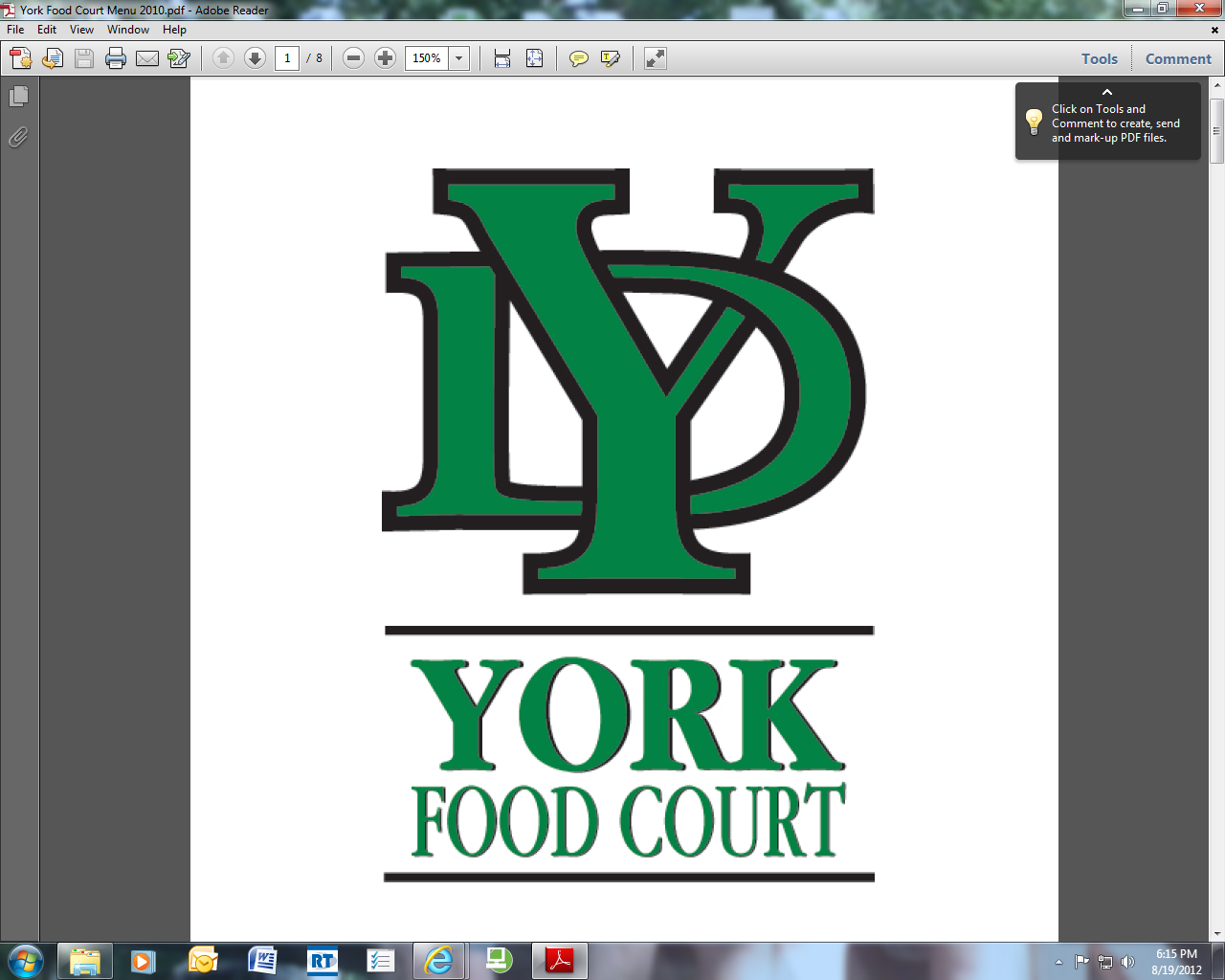 Veggie side Choose 2 (Carrot Crisps, Side Salad or                                                              Veggie of the Day)